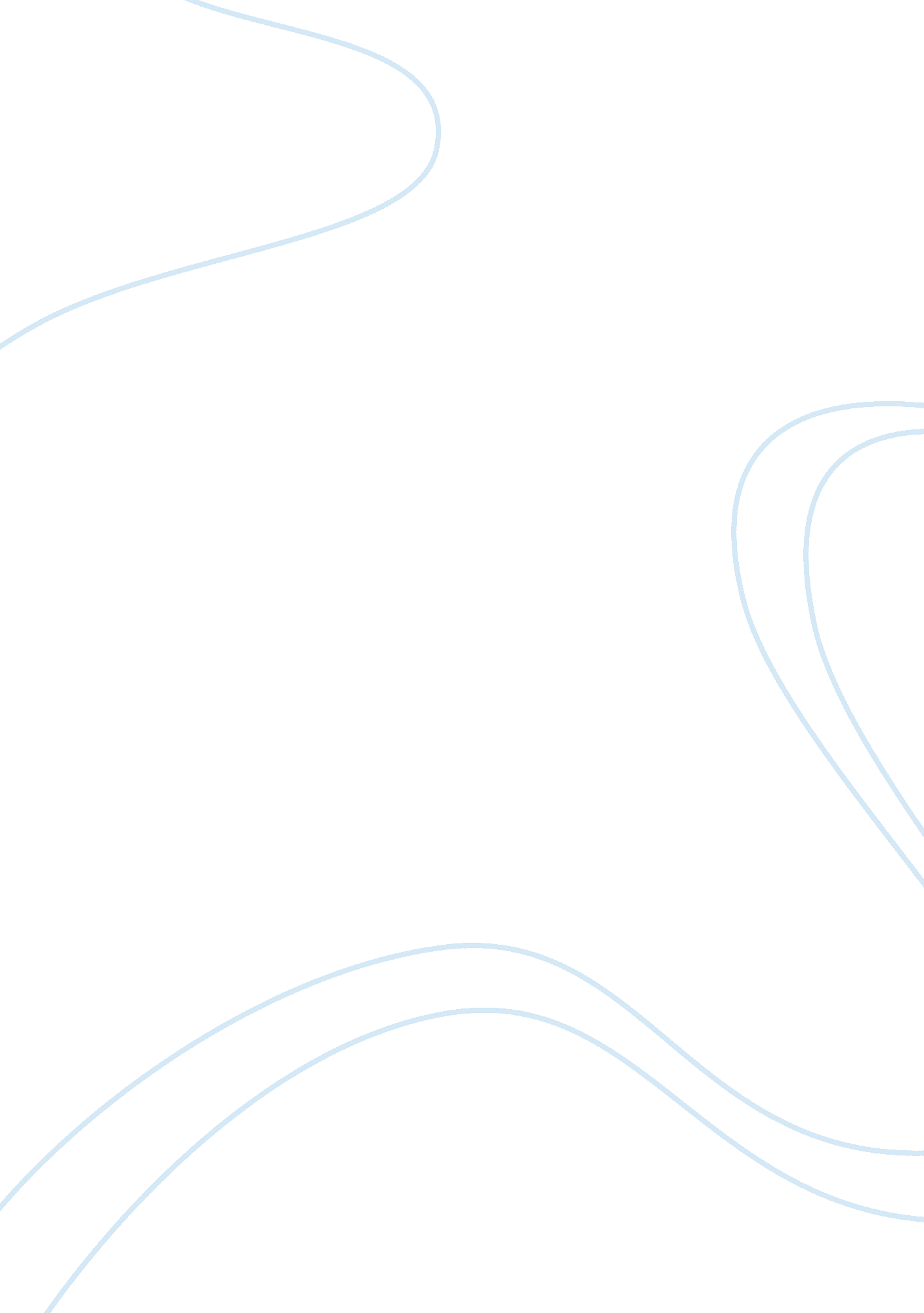 A higher level of englishEducation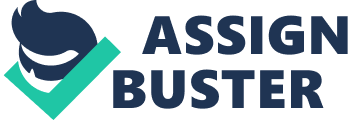 Reflection on the English 101 has granted me the opportunity to bring my command of English to a higher level. What I achievedis a substantially refined skill of writing, expressing myself, and brainstorming. Through completion of different tasks that required various skills, I have unveiled for myself the sheer majesty of English language. 
Firstly, the course dedicated much time to rhetoric. We learned how emotion and expertise can strengthen the credibility of a paper. Prior to the course, I had only applied expertise when intending to persuade the audience. I avoided using emotion since I perceived it as unprofessional and unacademic. Learning how to arouse the audience’s emotion is among the most valuable attainments in this course. 
Secondly, the course has transformed my idea of the working process. Once the audience and tone have been chosen, comes the time for planning the assignment; now I always spend a few hours on thinking through the essay and building a working thesis. When the general idea of the paper is clear, I produce an outline. Afterward, it is time for a profound research. In the class, I markedly honed my research skills, having utilized numerous articles, books, newspapers, and magazines. Only after having planned and examined the topic thoroughly I begin to write. 
Another aspect of my writing that has been significantly improved is working with sources and referencing them. After having completed so many assignments, finding and summarizing the sources has become much easier. As a result, I back up my opinions and views more efficiently. Moreover, I learned to cite and quote properly; what seemed to be an obstacle in the beginning is now being performed automatically. 
To conclude, English class has given me an explicit comprehension of language, research, and analysis and taught me the fundamentals of persuasion. Because I have gained so much knowledge, it is difficult to define the obvious drawbacks of the course. Despite some troubles with the argumentative essays, English 101 has been an ultimately enjoyable experience. 